Pallas Inbyggda batterier och självtest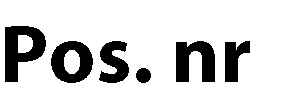 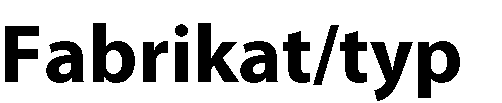 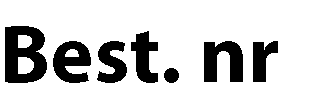 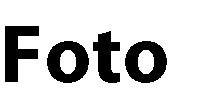 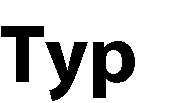 Pallas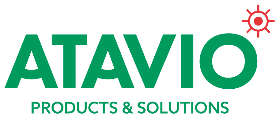 E-7343821Art. 571610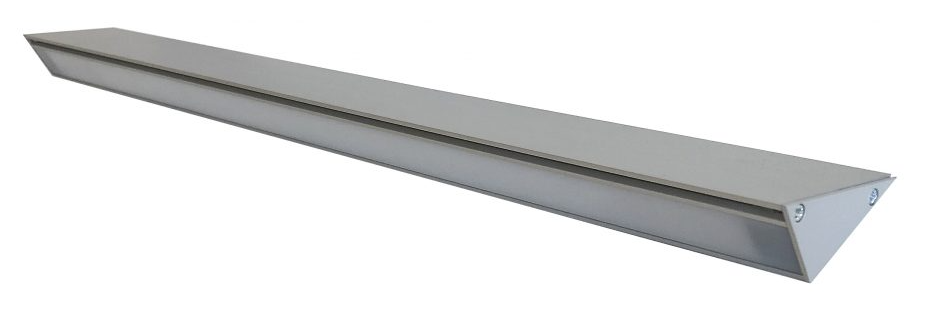 Batteri: Inbyggt LifeP04 Montage: VäggBestyckning: LED Övrigt: IP65/20Effekt:3WLumen:254lm